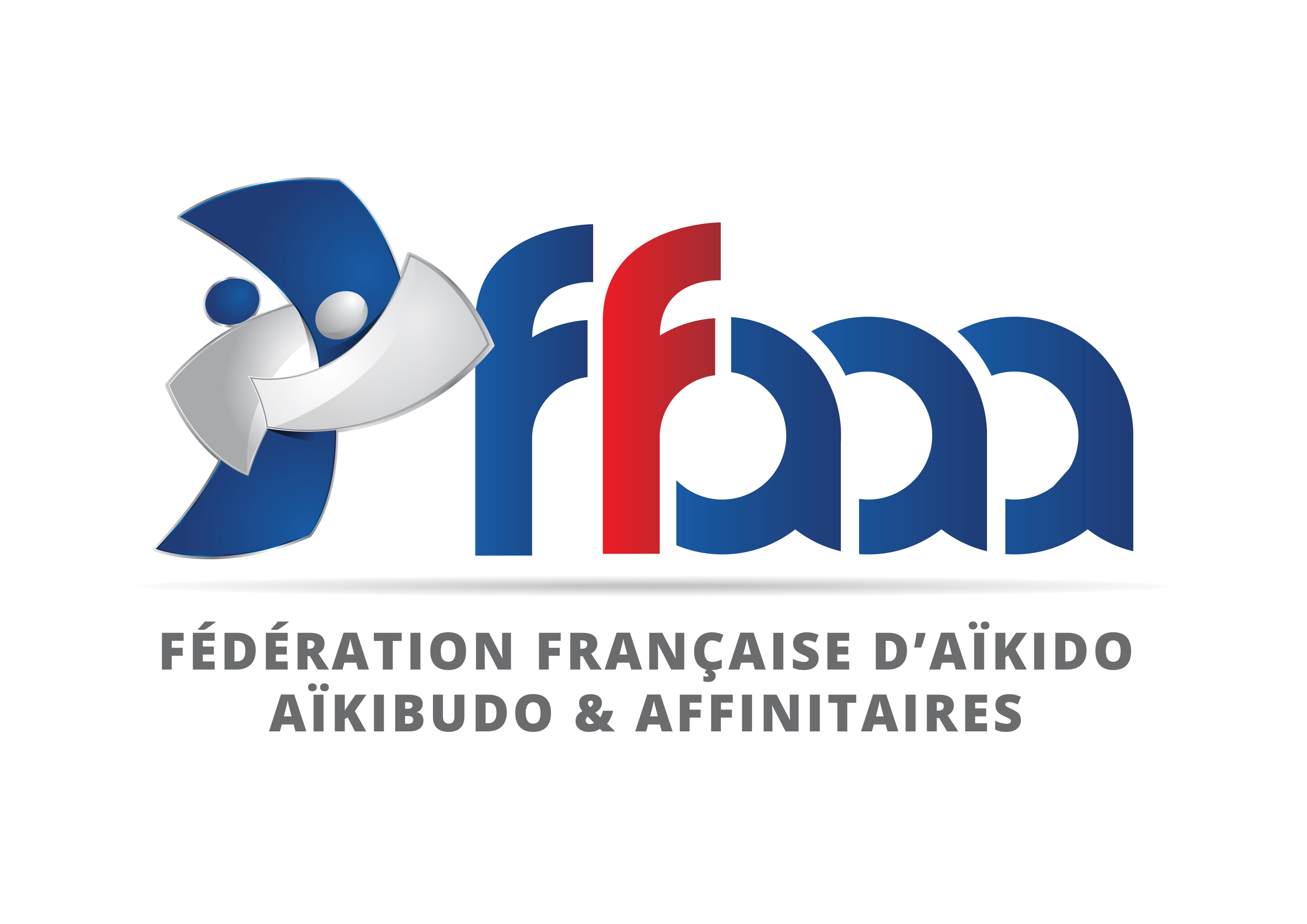 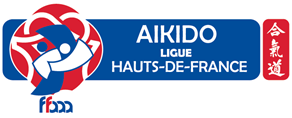 Formation enseignants jeunes des 16 et 17 novembre 2019A Nomain et Marcq en BaroeulNom :___________________________________            Prénom : ______________________________Club : ________________________________     Grade : _________   Diplôme : _________________1) Participera à la formation enseignants jeunes      OUI		          ☐2) Désire réserver      Le repas du samedi midi	            ☐Tarif : Formation : 20€             Repas : règlement le jour de la formation Merci de renvoyer le formulaire avant le samedi 2 novembre 2019 à :Olivier Bury – 22, rue Delaroche 62100 CALAIS (Avec le règlement par chèque à l’ordre de « Ligue Nord Pas-de-Calais Aïkido ») 